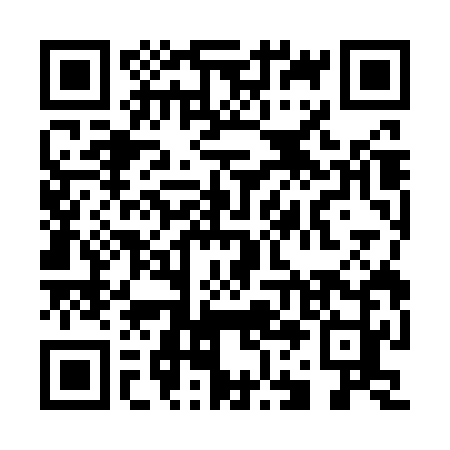 Prayer times for Arcibiskupska Pusta, SlovakiaWed 1 May 2024 - Fri 31 May 2024High Latitude Method: Angle Based RulePrayer Calculation Method: Muslim World LeagueAsar Calculation Method: HanafiPrayer times provided by https://www.salahtimes.comDateDayFajrSunriseDhuhrAsrMaghribIsha1Wed3:185:2712:435:467:5910:002Thu3:155:2512:435:478:0010:023Fri3:135:2412:425:488:0210:044Sat3:105:2212:425:498:0310:075Sun3:075:2112:425:498:0510:096Mon3:055:1912:425:508:0610:117Tue3:025:1812:425:518:0710:148Wed2:595:1612:425:528:0910:169Thu2:575:1512:425:538:1010:1810Fri2:545:1312:425:538:1110:2111Sat2:515:1212:425:548:1310:2312Sun2:495:1112:425:558:1410:2613Mon2:465:0912:425:568:1510:2814Tue2:435:0812:425:578:1710:3115Wed2:415:0712:425:578:1810:3316Thu2:385:0512:425:588:1910:3517Fri2:355:0412:425:598:2110:3818Sat2:335:0312:426:008:2210:4019Sun2:305:0212:426:008:2310:4320Mon2:275:0112:426:018:2410:4521Tue2:255:0012:426:028:2510:4822Wed2:254:5912:426:028:2710:5023Thu2:254:5812:426:038:2810:5224Fri2:244:5712:436:048:2910:5325Sat2:244:5612:436:058:3010:5326Sun2:244:5512:436:058:3110:5427Mon2:234:5412:436:068:3210:5428Tue2:234:5312:436:068:3310:5529Wed2:234:5212:436:078:3410:5530Thu2:234:5212:436:088:3510:5631Fri2:234:5112:436:088:3610:56